Publicado en Madrid, Barcelona el 14/11/2017 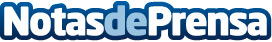 Cancelada la deuda con 27 Bancos gracias a la Ley de la Segunda Oportunidad  Es una nueva sentencia favorable obtenida por Repara Tu Deuda en un juzgado de Primera Instancia de la provincia de BarcelonaDatos de contacto:Miguel Ramos935801012Nota de prensa publicada en: https://www.notasdeprensa.es/cancelada-la-deuda-con-27-bancos-gracias-a-la_1 Categorias: Derecho Finanzas http://www.notasdeprensa.es